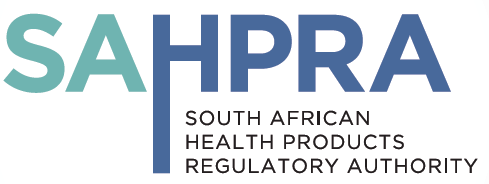 [General:The Summary of Critical Regulatory Elements (SCoRE) document is required for all new registration applications, to facilitate more rapid evaluation by SAHPRA, and should be submitted with new registration application at the time of filingFor new registrations with a SCoRE document, a revised SCoRE will be required for each approved variation, to track the product lifecycle. For registered products where no SCoRE was submitted with the initial new registration application, a SCoRE will not be required for subsequent variation applications. When updating a SCoRE for a variation, the SCoRE document should be completed in its entirety (regardless of the proposed change), it should include information on all strengths, with any changes highlighted in yellow and it should be provided at the time of filingPlease note that the SCoRE does not replace the Quality Overall Summary (QOS), nor does it replace the requirements outlined in the relevant guideline documentsThe PDF version of the document should be included in Module 3.2.R.8 (Other) of the CTD submissionAn additional MS word text version (i.e. editable) of SCoRE should be included in the working documents folderFont used in the main text must be Arial, size 11As per revised SAHPRA APIMF Procedure (note: currently under development), if information is in the closed part of the APIMF, reference to the closed part should be made (where applicable) with the understanding that the API manufacturer submits the closed part directly to SAHPRAPlease delete all light grey text in square brackets ([ ]) (guides and examples) when submitting the SCoRE documentDo not change or delete the titles and the numbering style (add “Not applicable” if necessary)Applicants can add additional rows where required in tables Please duplicate Module 3.2.S for each additional API in the productPlease note that hyperlinking or referencing sections in the QOS or other sections of the dossier is not acceptable; information needs to be summarised in the SCoREFor dossiers in old formats (MBR, MRF) the applicant can request exemption for sections not evaluated previously by stating “exemption” in the relevant section(s)]Table of Contents1	Module 1	111.1	Module 1.3 South African labelling and packaging	111.2	Module 1.7 Good manufacturing practice	131.3	Module 1.11 Bioequivalence (for generics)	132	Module 3: Quality aspects	142.1	3.2.S Drug substance (Or Active pharmaceutical ingredient (API))  (Name, Manufacturer)	142.1.1	3.2.S.1 General Information (name, manufacturer)	152.1.1.1	3.2.S.1.1 Nomenclature	162.1.1.2	3.2.S.1.2 Structural formula	162.1.1.3	3.2.S.1.3 General properties	162.1.2	3.2.S.2 Manufacture (name, manufacturer)	172.1.2.1	3.2.S.2.2 Description of manufacturing process and process controls	182.1.2.2	3.2.S.2.3 Control of materials (name, manufacturer) – for API option 4 only (full details of the API, please see Table 3.2.S-1)	192.1.3	3.2.S.3 Characterisation (name, manufacturer)	202.1.3.1	3.2.S.3.2 Impurities	202.1.4	3.2.S.4 Control of the API (name, manufacturer)	212.1.4.1	3.2.S.4.1 Specification (name, manufacturer)	212.1.4.2	3.2.S.4.4 Batch analyses (name, manufacturer)	232.1.5	3.2.S.5 Reference standard (name, manufacturer)	242.1.6	3.2.S.6 Container closure system (name, manufacturer)	242.1.7	3.2.S.7 Stability	242.1.7.1	3.2.S.7.1 Stability summary and conclusions (name, manufacturer)	242.2	3.2.P Drug product (or Finished Pharmaceutical Product (FPP))	262.2.1	3.2.P.1 Description and composition of the FPP	262.2.2	3.2.P.2 Pharmaceutical Development (name, dosage form)	272.2.2.1	3.2.P.2.2 Drug Product (name, dosage form)	272.2.2.2	3.2.P.2.2.1 Formulation Development	272.2.2.3	3.2.P.2.3 Manufacturing Process Development (name, dosage form)	292.2.3	3.2.P.3 Manufacture	302.2.3.1	3.2.P.3.1 Manufacturer(s) (name, dosage form)	302.2.3.2	3.2.P.3.2 Batch formula	312.2.3.3	3.2.P.3.3 Description of manufacturing process and process controls	312.2.3.4	3.2.P.3.4 Controls of critical steps and intermediates	322.2.3.5	3.2.P.3.5 Process validation and/or evaluation	322.2.4	3.2.P.5 Control of drug product	322.2.4.1	3.2.P.5.1 Final product specifications	322.2.4.2	3.2.P.5.3 Validation of analytical procedures	342.2.4.3	3.2.P.5.4 Batch analysis	352.2.5	3.2.P.6 Reference standards	352.2.6	3.2.P.7 Container closure system	352.2.7	3.2.P.8 Stability	362.2.7.1	3.2.P.8.1 Stability summary and conclusion	362.2.7.2	3.2.P.8.2 Post-approval stability protocol and stability commitment	372.2.7.3	3.2.P.8.3 Stability data	393	Biostudies for generics	393.1	Bioequivalence for the X mg tablets	393.2	Biowaiver for the X mg tablets	40Update historyThe SCoRE document version should start with V001 for the first submission. Each resubmission of the SCoRE document should incrementally increase the version by 1 (i.e. V002 for the second version, or first resubmission of an amended SCoRE document). This version number should be included in the header of the document, as well as the document name.The ‘reason for update’ should reference key amended sections by their number in order to aid the evaluator.An example has been included in blue text and italicised below – please delete this text before submitting the SCoRE document to SAHPRA.[Please add additional rows as required]List of abbreviationsSummary of Critical Regulatory Elements (SCoRE)Foreign registration[Add additional rows as required]Module 1Module 1.3 South African labelling and packaging[For NCEs and generics with clinical data only:Provide dossier hyperlinks to the location of the following clinical summary documents in a clearly structured, tabulated format (include a separate column for the title of each document):Clinical overview(s)Clinical summariesSynopses of clinical studiesNon-clinical overview(s)Non-clinical summariesIndicate if the NCE has been approved by any of the regulatory authorities with which SAHPRA aligns itself (Recognised Regulatory Authorities – RRAs): US FDA, EMA, MHLW (Japan), Health Canada, Swiss Medic, TGA (Australia) and MHRA (UK)Indicate whether either of the following additional procedures are applicable to the NCE: World Health Organisation Prequalification (WHO PQ) and Zazibona collaborative procedureFor all NCEs and generics:Comment if the most recent PSUR/PBRER and, if relevant, a Benefit/Risk analysis and applicable Risk Management Plan is included in your application, and whether the medicine applied for is already registered by one or more RRAs.Reflect here that [product name, dosage form and strength] is manufactured by [name of the FPP manufacturer] [laboratory name] is/are generic product(s) to the innovator product [product name, dosage form and strength] from [name of the innovator manufacturer], where relevant.Provide a motivation when a generic product has been used as a primary reference product.Provide a brief commentary on indications, target population, posology (with regard to the ability of the FPP to deliver this posology, e.g. scored tablets), method of administration (if unusual, e.g. using a device) here.Include pharmacological classification as well a mechanism of action.Comment on the application content aligned with the most recent Regulations, policies, directives, monographs, position statements and guidelines of SAHPRA relevant to your application. Name and list the relevant documents that were used in the alignment process of your application.The professional information (PI) and patient information leaflet (PIL) must be drafted in line with the current regulations and respective guidelines.The applicant should refer to the following guidelines with regard to the requirements of the submission:2.01 General Information Guideline2.09 Clinical Guideline2.14 Guideline for Patient Information Leaflet for Human Medicines (Categories A and D)2.16 Guideline on Professional Information for Human Medicines (Categories A and D)SAHPRA Variations Addendum for Orthodox MedicinesExample:{TABLE OF HYPERLINKS TO CLINICAL SUMMARY DOCUMENTATION}{Proposed Proprietary Name} {Product Strength(s)} {Product Dosage Form} manufactured by {Name of FPP manufacturer} are/is a generic product(s) to the innovator product {Innovator Product Name} {Product Strength(s)} {Product Dosage Form} from {Name of Innovator product manufacturer} are/is indicated for the treatment of {XXX} as add-on therapy in patients with mild to moderate persistent {XXX}, who are inadequately controlled on {XYX} as an alternative treatment option to {XYX} in patients with mild persistent {XXX} who do not have a recent history of serious {XXX} that required {XYY} and who have demonstrated that they are not capable of using {XYX}; and for the prophylaxis of {XXX} for patients in which the predominant component is {XYZ}.The product has been registered by {list of RRAs}. Un-redacted reports have been provided from {insert list of RRAs, OR a Letter of Access for un-redacted reports has been included in Module 1.Product {XYZ} tablet/injection/capsule is a cysteinyl leukotriene (CysLT) D4 receptor antagonist that binds with high affinity and selectivity to the CysLT1 receptor. This results in inhibition of bronchoconstriction, and decreased peripheral blood eosinophils.]Module 1.7 Good manufacturing practiceTable 1.7-1: API manufacturer[Repeat rows if necessary for multiple APIs or API manufacturers/manufacturing sites.]Table 1.7-2: FPP manufacturer / packer / FPRCModule 1.11 Bioequivalence (for generics)Table 1.11-1: Bioequivalence informationModule 3: Quality aspects[Please repeat Section 2.1 (3.2.S Drug substance) for each additional API and API source] 3.2.S Drug substance (Or Active pharmaceutical ingredient (API)) 
(Name, Manufacturer)[Indicate which option applies for the submission of API information; please check one only]Table 3.2.S-1: API informationTable 3.2.S-2: Compliance with monograph/pharmacopoeia3.2.S.1 General Information (name, manufacturer)[Guide:Provide the description and general properties of the API. Include the chemical structure, empirical formula and the relative molecular mass of the API. Comment on any property that may impact on the quality and performance of the finished pharmaceutical product that may require additional user requirements (e.g. aqueous solubility over the physiological pH range and particle size distribution and polymorphism).Example:The active substance is chemically designated as sodium salt of {Chemical name}. It is described in the current USP- and/or the European Pharmacopeia (Ph. Eur). {Name of the API} is a white to pale yellow coloured, amorphous hygroscopic powder. {Name of the API} is poorly soluble in buffered media in the physiological pH range 1.2 to 7.5.The API is known to exhibit <confirm absence/presence of polymorphism> and {API manufacturer(s) name} produces the {State the polymorphic form}. {API name} is <confirm absence/presence of chiral centers> e.g. chiral molecule containing single asymmetric carbon atom; {API manufacturer(s) name} <confirm absence/occurrence of isomers, and provide a brief discussion> e.g. produces the R-isomer. The other isomer {Isomer Name} is further monitored by the specification of not more than {specification limit} of the isomer by {Analytical method} e.g. chiral HPLC. {API name} consists of carbon-carbon double bond that gives rise to the scope for geometrical isomerism. Cis-isomer {Isomer Name} of drug substance is controlled in the final specification for the API. The isomer produced by {API manufacturer(s) name} is a trans-isomer.]3.2.S.1.1 NomenclatureTable 3.2.S.1.1-1: General information3.2.S.1.2 Structural formula[ExampleMolecular formula: CxHxOx]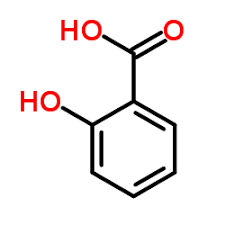 3.2.S.1.3 General properties[Guide:Specify the properties relevant to the performance of the product and give values, e.g., pKa, solubility in aqueous medium, polymorphism, isomers, particle size distribution etc. where relevant.]Table 3.2.S.1.3-1: Summary of propertiesTable 3.2.S.1.3-2: Solubility in aqueous medium at 37 °C (required for all APIs)3.2.S.2 Manufacture (name, manufacturer)Manufacturer(s) (name, manufacturer)Name, address and responsibility (e.g. fabrication, packaging, labelling, testing, storage) of each manufacturer, including contractors and each proposed production site or facility involved in these activities:Table 3.2.S.2-1: Manufacturer information[Guide:The name, address (including unit/plot/block), and responsibility of each manufacturer, including contractors and manufacturer(s) of the intermediates (if sourced from a third party), and each proposed production site or facility involved in manufacturing and testing should be provided.This includes the facilities involved in the manufacture and testing of the API or key intermediates. If certain companies are responsible only for specific steps of the process (e.g. milling, micronisation sterilisation, packaging, labelling, testing and storage facilities of the drug substance or key intermediates), then this should be indicated.The list of manufacturers should specify the actual addresses for the location, including the unit, plot or block (if any), where the relevant manufacturing or testing operation will be performed, rather than the administrative offices.The API manufacturer is {Name of the API Manufacturer}, {address (including unit/plot/block)} and was deemed to be cGMP compliant based on inspection by {Name of the Authority}.]3.2.S.2.2 Description of manufacturing process and process controls[Guide:Provide a brief description / sequential procedural narrative of the manufacturing process. The narrative should include, for example, quantities of raw materials, solvents, catalysts and reagents reflecting the representative batch scale for commercial manufacture, identification of critical steps, process controls, equipment and operating conditions (e.g., temperature, pressure, pH, time). Provide a brief discussion on the starting material, for complex starting materials provide justification. If information is in the closed part of the DMF, reference to the closed part should be made.The flow diagram of the synthesis process should include the chemical structures of starting materials, intermediates, reagents and the API reflecting stereochemistry. The flow diagram should identify reagents, catalysts and solvents used in each step.Where intermediates are used that resemble the API closely, CoAs of these should be included.If more than one manufacturing site is responsible for the last few stages of production, purification and/or micronisation (if applicable) of the drug substance, alternative processes undertaken at the different site(s) should be described and any significant differences should be assessed.If the drug substance is prepared as sterile and used as sterile by the FPP manufacturer, a complete description should be provided for the method used in the sterilisation. The controls used to maintain the sterility of the drug substance during storage and transportation should be provided.The information on the manufacturing process should start from well-characterized starting materials (or CoA).Where CEP, CPQ and DMF procedure is followed, this section may not be applicable – simply stipulate N/A in this instanceExample:The manufacturing process involves condensation of starting material to produce the tertiary butyl amine salt, purification and lastly formation of the sodium salt of xxxx. The starting material, although complex and only one step to the final API, was justified in line with ICH Q7, Q11 guidelines. The starting material is sourced from two manufacturers, and the controls for the starting material i.e. Specifications and test methods were provided and found to be sufficient. Potential impurities (including the Impurity A, Impurity B) have been well discussed in relation to their origin and potential carry-over into the final API. Manufacturing consistency was demonstrated with three API batches.]3.2.S.2.3 Control of materials (name, manufacturer) – for API option 4 only (full details of the API, please see Table 3.2.S-1)Name of starting material:Name and manufacturing site address of starting material manufacturer(s):3.2.S.3 Characterisation (name, manufacturer)3.2.S.3.2 Impurities[Guide:A description of impurities, indicating the possible source of impurities and a clear distinction between actual and possible impurities should be provided. Are all the actual impurities included in the pharmacopeial monograph?State the maximum observed levels (actual numerical results) from batch analysis (S4.4), at least three batches.If residual solvents have been identified, then the solvent(s) used, their classification as per ICH Q3C, the synthesis step(s) in which they are used, the observed levels from batch analysis data and, if applicable, the LOQ and proposed limits must be indicated.Discussion of the potential genotoxic impurities should be provided.Please indicate N/A if a CEP is submitted]Table 3.2.S.3.2-1: Impurities (potential and actual)Table 3.2.S.3.2-2: Residual solvents3.2.S.4 Control of the API (name, manufacturer)3.2.S.4.1 Specification (name, manufacturer)API specifications of the FPP manufacturer:Table 3.2.S.4.1-1: Summary of specifications[Guide:Tabulated summary of the proposed specification (including test parameters and acceptance criteria)The standard claimed by the APIMF/DMF Holder or applicant (e.g., Ph. Eur./BP/USP/In-house).Indicate if there is reduced testing proposed for certain parameters.A discussion/justification on the acceptability of the proposed specification and claimed standard.Specifications should cover all of the relevant quality parameters such as identity, organoleptic, physical, chemical and stereochemical properties, potency and microbiological quality. Organoleptic properties may include appearance, colour and clarity of solution, but never taste or smell. Physical properties may include crystalline/polymorphic form, particle size distribution, specific optical rotation, solubility, melting point, molecular weight. For APIs with low BCS solubility (dos-soluble volume > 250 ml), PSD and polymorphic form are generally regarded critical and should be derived from the FPP biobatch.Note: API specification controlled by the FPP manufacturer should be reflected here and it should be clearly separated from the specification controlled by the API manufacturer.Example:The API specification from the FPP manufacturer was noted to comply with the Ph. Eur pharmacopeia monograph for {XXX} sodium includes tests for appearance, solubility, identification (IR, enantiomeric purity, test for sodium), heavy metals, water content, Impurity A (enantiomer), related substances (HPLC- Impurity B, C, D, E, F, G), assay (HPLC), and residual solvents (GC). Particle size distribution (psd) limits at three levels based on characterization of the API lot used in the biobatch were included in the specs with limits d10 (less than 10 μm), d50 as a range (20 - 75 μm) and d90 (less than 250 μm). Sufficient data were provided from the five batches justifying the consistency in producing the desired polymorph for {XXX}, therefore, exclusion of the polymorphic identity test in the specifications was considered justified.The analytical methods were described and comply with the Ph. Eur. monograph for {XXX} sodium. Nonetheless, the manufacturer performed full validation for the analytical methods. The specifications includes GC test for residual solvents, thus the GC method for residual solvents is considered acceptable and validated. Data on three consecutive batches of {XXX} sodium manufactured according to the proposed manufacturing process in the proposed manufacturing site was provided. All batches represented full-scale production and complied with the requirements in the API specification.]Table 3.2.S.4.1-2: Analytical procedure detail3.2.S.4.4 Batch analyses (name, manufacturer)Table 3.2.S.4.4-1: Batch analyses information3.2.S.5 Reference standard (name, manufacturer)If a pharmacopoeial monograph is claimed, the pharmacopoeial standard should be used.State if a certificate of analysis has been submitted.State if a secondary reference standard (e.g. working standard) is standardized against the compendial reference standard or primary reference standard.The source(s) of the reference standards or materials (e.g., in-house, Ph. Eur., USP) used in the testing of the drug substance (e.g., for the identification, purity, potency tests). If a Ph. Eur. reference standard is used for quantitative analysis, the reference standard should be for content (not for identity only).3.2.S.6 Container closure system (name, manufacturer)Table 3.2.S.6-1: Description of the container closure system(s) for the storage and shipment of the API:3.2.S.7 Stability3.2.S.7.1 Stability summary and conclusions (name, manufacturer)Proposed storage conditions and re-test period (or shelf-life, as appropriate):Table 3.2.S.7.1-1: Storage information[Guide:Summarise the studies undertaken to support the proposed re-test period/shelf-life. Information to state include: batch numbers and size, manufacturing site, manufacturing date, container closure system(s), storage conditions (long-term, intermediate (if applicable), accelerated) and completed testing intervals. A table is recommended.Summarise the conditions and results of stress testing studies of the drug substance.The storage requirements for the API as derived from the stability data generated by the API manufacturer and specified by the manufacturer of the APIA description of the API container closure system(s) must be included.State the proposed re-test period/shelf-life and storage condition derived from the stability dataPlease stipulate N/A if a CEP is submittedExample:Stability studies were carried out according to ICH guidelines for real time (25°C/60% RH) and accelerated conditions (40°C/75% RH). Data for three batches were given with 60 months real time and 6 months accelerated data packed in triple low-density polyethylene (LDPE) bags placed in HDPE containers. In addition, forced degradation studies have been performed and demonstrated the stability indicating nature of the analytical method for assay. {XXX} sodium is sensitive to light as per Ph. Eur.The stability studies confirmed the proposed re-test period of 48 months. The applicant provided commitment to perform stability studies at 30°C /75% RH to suit climatic conditions in the SADC region. In addition, the stability protocols were revised to include monitoring of the enantiomeric purity in stability studies as per revised specifications.{XXX} Sodium is packed in a triple laminated LDPE bag along with silica gel bag and kept inside HDPE container. The product should be stored at controlled room temperature in a tightly closed container under nitrogen atmosphere, protect from light and moisture.]3.2.P Drug product (or Finished Pharmaceutical Product (FPP))Table 3.2.P-1: Compliance with monograph/pharmacopoeia (if applicable)3.2.P.1 Description and composition of the FPPA brief description of the final product[Example:{Product name, dosage form and strength} is white to off white, orange flavoured, sweet round shaped biconvex chewable tablets Excipients used in the preparation of {Product name, dosage form and strength} are well known excipients used in chewable tablets preparations such as e.g. Magnesium stearate, microcrystalline cellulose, e.t.c. The tablets are packed in 10’s Aluminium/Aluminium blister packs. Such three blisters are packed in a carton. Guide:The formulation should show the INN or approved names, and/or chemical names of all APIs, and polymorph (if relevant) and approved names of inactive pharmaceutical ingredients (IPIs), including those that do not remain in the final product after manufacturing e.g. granulating agents and gases used for flushing. IPIs not present in the final product should be indicated.The name and the quantity of the API and the name and quantity stated under “Composition” in the professional information and PIL should correspond. The name and quantity of the API per dosage unit should also correspond to the final product specifications.]Description of the FPP (in signed specifications):Composition of the FPP:(i)	Composition, i.e. list of all components of the FPP and their amounts on a per unit basis and percentage basis (including individual components of mixtures prepared in-house (e.g. coatings) and overages, if any):Table 3.2.P.1-1: Composition of the FPP(ii)	Composition of all components purchased as mixtures (e.g. colourants, coatings, capsule shells, imprinting inks):Description of accompanying reconstitution diluent(s), if applicable:3.2.P.2 Pharmaceutical Development (name, dosage form)3.2.P.2.2 Drug Product (name, dosage form)3.2.P.2.2.1 Formulation DevelopmentInformation on primary (submission, registration, exhibit) batches including comparative bioavailability or biowaiver, stability, commercial:(i)	Summary of batch numbersTable 3.2.P.2.2.1-1: Summary of batch numbers(ii)	Summary of formulations and discussion of any differencesTable 3.2.P.2.2.1-2: Summary of formulations[Guide:Is the formulation development supported by clinical development?Discussion of bioequivalence between commercial formulation and clinical trial formulations, if different, should be providedDiscuss if applicable differences in finished product quality attributes (e.g. impurity and dissolution profile) in case of different strengths or a line extension.Discussion of the development of the dissolution test method, description of changes, demonstration of discriminatory properties.Early development formulations for pre-clinical and clinical studies should be highlighted where relevant, and comments made relating to the findings of these studies.Additional details should be given if the development encompasses a paediatric formulation including information for which age group this is intended, if appropriateExample:{XXX} Sodium Tablets {XXX} mg are marketed across USA and elsewhere under the trade name of {XXX} ® tablets {XXX} mg {Company XXX} containing {XXX} sodium. The aim of the pharmaceutical development was to develop stable, essentially similar formulation, bioequivalent to the innovator product, CC tablets {XXX} mg (Company ABCD USA). The tablets have been developed as immediate release solid dosage forms for oral administration. The qualitative formulation was developed and each of the excipient was selected for its intended use based on optimization studies.The manufacturing process employs direct compression technique in the manufacturing of finished pharmaceutical product. Adequate justification was provided for selection of the direct compression procedure for manufacture of the FPP. Based on the process optimization at various stages it was demonstrated that the proposed formula and process is adequate to consistently get the required quality.A bioequivalence study was conducted for the {XXX} mg strength, under fasting conditions, in order to prove in-vivo bioequivalence between {XXX} test and an acceptable reference product. Comparative in-vitro dissolution for the additional strength {XXX mg strength – batch number XXX} was performed against the higher strength {XXX mg strength – batch number XXX} in pH 0.5% SLS (official dissolution media), pH 6.8 Phosphate buffer, pH 4.5 Acetate buffer and 0.1N HCl. The formulation of {XXX} Sodium Tablets {XXX} mg is dose proportional to {XXX} Sodium Tablets {XXX} mg manufactured by {XXX}.The release medium is 0.5% sodium lauryl sulfate (similar to the method for {XXX} tablets stated by Office of Generic Drugs, US FDA). The acceptance criterion has been derived from the dissolution profile in this medium …]3.2.P.2.3 Manufacturing Process Development (name, dosage form)[Guide:Explain the selection and optimisation of the manufacturing process described in 3.2.P.3.3, in particular critical aspects. Where relevant, the method of sterilisation should be explained and justified, and compatibility with production equipment e.g. filter media established.If the manufacturing process of the product influences important physicochemical properties of the API (e.g. polymorphic form in case of a BCS low soluble API), demonstrate that the property of the API is not changed during manufacture.Differences between the manufacturing process(es) used to produce pivotal clinical batches and the process described in 3.2.P.3.3 that can influence the performance of the product should be discussed.Example:The proposed manufacturing process is a standard process utilised in tablet manufacture and consists of several steps including sifting, blending, and direct compression. The process has been sufficiently characterized. In-process testing was done for the common blend (description, water content, assay and blend uniformity), during compression (appearance, diameter, average weight, hardness, thickness, friability and, as applicable, content uniformity or uniformity of weight) and at packaging (leak test). Critical steps and intermediates are adequate and these include preparation of the powder blend, compression of tablets. A flow diagram and detailed description of the manufacturing process have been provided.The manufacturing process was verified to be consistent with that established under Pharmaceutical Development Data and this was verified with the BMR for the biobatch (batch No.) for the {XXX} mg strength and for the biowaiver batch for the {XXX} mg strength (batch No.). Process validation data (tool) were provided for three commercial scale batches (batch size 150,000 tablets for {XXX} mg strength and 100,000 tablets for the {XXX} mg strength). The results show consistence in the manufacturing for the three batches.]3.2.P.3 Manufacture3.2.P.3.1 Manufacturer(s) (name, dosage form)Name, address and responsibility (e.g. fabrication, packaging, labelling, testing) of each manufacturer, including contractors and each proposed production site or facility involved in manufacturing and testing:Table 3.2.P.3.1-1: Manufacturer information3.2.P.3.2 Batch formulaLargest intended commercial batch size:Other intended commercial batch sizes:[Information on all intended commercial batch sizes should be in the SCoRE]List of all components of the FPP to be used in the manufacturing process and their amounts on a per batch basis (including components of mixtures prepared in-house (e.g. coatings) and overages, if any):Table 3.2.P.3.2-1: FPP components3.2.P.3.3 Description of manufacturing process and process controlsFlow diagram of the manufacturing process:Narrative description of the manufacturing process, including equipment type and working capacity, process parameters:3.2.P.3.4 Controls of critical steps and intermediatesSummary of controls performed at the critical steps of the manufacturing process and on isolated intermediates:Table 3.2.P.3.4-1: Summary of manufacturing process controlsProposed/validated holding periods for intermediates (including bulk product):3.2.P.3.5 Process validation and/or evaluationA process validation protocol (VP) or report (VR) Number:The validation of the maximum holding time of the final product before packaging and the holding time of FPP intermediates before further processing:Conditions during storage and/or shipping:3.2.P.5 Control of drug product3.2.P.5.1 Final product specificationsSpecification(s) for the FPP:Table 3.2.P.5.1-1: FPP specifications[Guide:Specifications (titles and limits) should be listed in tabulated form for in-process controls, FPP intermediate controls, final product controls (batch release), stability controls, and in-use (if applicable). If the in-process controls are submitted in 3.2.P.3.3 a cross reference will suffice.In-process controls should be clearly identified as such including those performed on bulk e.g. liquids and semi-solids prior to packaging.If a product is included in a recognised pharmacopoeia any deviation from the relevant monograph should be justified.The description of the final product and the description given under “Identification” in the professional information and patient information leaflet should correspond. The description should be such that visual identification of counterfeit medicines is facilitated where possible.See the ICH Guidelines: Q3B, Q6A and Q6B and Appendix 2 of the Stability guideline for the specifications required for each dosage form. If any specification is not appropriate for a particular product, a motivation should be included. Other parameters not appropriate for stability testing should also be included as release specifications, e.g. a specification for residual organic solvents used during the coating procedure, or sterility.Example:The product specification is a standard one for tablets. The specifications contain tests with suitable limits for appearance, identification (HPLC and UV), uniformity of dosage units by content uniformity, friability of cores, water content (by Karl-Fisher), thickness of cores, hardness, disintegration, average weight, assay (HPLC), related substances (HPLC), dissolution, microbial limits. Full details of all analytical methods have been provided. All non-pharmacopoeial methods have been satisfactory validated.Batch analysis data was provided on three commercial scale batches of the finished product. Results demonstrate compliance with the proposed specification and confirm consistency and uniformity of the product. It has been shown that tablets can be manufactured reproducibly according to the finished product specifications.]3.2.P.5.3 Validation of analytical proceduresTable 3.2.P.5.3-1: Validation parameters3.2.P.5.4 Batch analysisTable 3.2.P.5.4-1: Batch analysis3.2.P.6 Reference standardsPurification method if applicable:Establishment of purity (potency):CoA, with a potency statement:3.2.P.7 Container closure systemDescription of the container closure systems, including unit count or fill size, container size or volume:Table 3.2.P.7-1: Description of container closure systems3.2.P.8 Stability3.2.P.8.1 Stability summary and conclusionProposed storage statement and shelf-life (and in-use storage conditions and in-use period, if applicable):Table 3.2.P.8.1-1: Storage information [Guide:A tabulated summary of the data, clearly indicating the batch number and pack types/sizes (production, pilot or experimental) of batches, packaging material, storage conditions and storage period, and manufacturer of the API with API batch numbers, should be included for each final product manufacturer.Discuss the relevance of the protocol, particularly with regard to the parameters tested in the studies. Bracketing & Matrix designs – acceptable?Are the methods used the same as or different to those described in P.5? Are they well validated and shown to be stability indicating?Confirm that the containers used in the stability studies are the same as those proposed for marketing of the product as described in the professional information and patient information leaflet.Are the number of batches, and their sizes, used in the stability studies in accordance with the requirements of the stability guideline? Clarify.Note that the qualification of impurities carried out on the API may not necessarily address degradants induced by the product matrix, product manufacturing process or product ageing. In addition, other product characteristics may change on storage and these need to be justified with reference to the preclinical and clinical results.Confirm if the proposed shelf life and storage conditions are adequate.In–Use stability:Comment also on stability after opening and during use, e.g. for infusions to be diluted, stability after dilution and during administration, compatibility with commercially available administration equipment, etc.Are In-use shelf life and storage conditions necessary? Are the applicant’s proposals in line with the current guidelines? If not, are they still justified?Example:Stability studies under the following conditions of 30°C/75%RH (long term, 36 months) and 40°C/75%RH (accelerated, 6 months) were carried out on three commercial scale batches. Containers used in the stability studies were the same as those proposed for commercialization.Tests conducted during stability studies were description, identification by HPLC, average weight, hardness, water content by KF, dissolution, related substances, assay, and microbial limit tests. No significant differences in xxxx assay and degradation products content were observed. In conclusion, stability results showed no increase of the impurities (known and unknown). The results are well within the specification limits.In summary the stability data provided support the proposed shelf-life of 24 months (product demonstrated to be stable up to 36 months) and storage conditions of “store at or below 30°C, protect from light and moisture” when packed in Alu-Alu blister packs. Pack sizes 10 tablets in a blister, such three blisters packed in a carton, and cartons packed in a shipper.3.2.P.8.2 Post-approval stability protocol and stability commitmentStability protocol for Primary stability batches (e.g. storage conditions (including tolerances), batch numbers and batch sizes, tests and acceptance criteria, testing frequency, container closure system(s)):Table 3.2.P.8.2-1: Stability protocol summaryStability protocol for Commitment batches (e.g. storage conditions (including tolerances), batch numbers (if known) and batch sizes, tests and acceptance criteria, testing frequency, container closure system(s)):Table 3.2.P.8.2-2: Stability protocol summary – commitment batchesStability protocol for Ongoing Batches (e.g. storage conditions (including tolerances), number of batches per strength and batch sizes, tests and acceptance criteria, testing frequency, container closure system(s)):Table 3.2.P.8.2-3: Stability protocol summary – ongoing batchesBracketing and matrix design for commitment and/or continuing (i.e. ongoing) batches, if applicable:[If applicable, include information here]3.2.P.8.3 Stability dataTable 3.2.P.8.3-1: Stability dataBiostudies for genericsBioequivalence for the X mg tablets[Guide:The study should be designed in such a way that the formulation effect can be distinguished from other effects However, under certain circumstances and provided the study design and the statistical analyses are scientifically sound, alternatively well-established designs such as parallel designs for very long half-life substances, and replicate designs e.g. for substances with highly variable pharmacokinetic characteristics could be considered. In general, single dose studies will suffice, but there are situations in which steady-state studies may be required in which case the steady-state study design should be motivated.Conduct of a multiple dose study in patients is acceptable if a single dose study cannot be conducted in healthy volunteers due to tolerability reasons, and a single dose study is not feasible in patients. Use of a multiple dose study instead of a single dose study, due to limited sensitivity of the analytical method, will only be accepted in exceptional cases as due to the recent development in the bio-analytical methodology, it is unusual that parent moiety cannot be measured accurately and precisely. e.g.,; A randomized, open label, two treatment, two period, two sequence, single dose, crossover, bioequivalence study (………….) of ………. (B. No.) manufactured by XY Laboratories Limited, India comparing BJ Tablets? mg (Lot No.: xxx), manufactured by Co., USA, in healthy, adult, male, human subjects was performed under fasting condition.Additional information:Multi-source (generic) drug products need to conform to the same standards of quality, efficacy and safety required of the originator's (innovator/brand) products. A reasonable assurance must be provided that they are, as intended, clinically interchangeable with innovator product or acceptable comparator products. Pharmaceutically equivalent multi-source pharmaceutical products must be shown to be therapeutically equivalent to one another in order to be considered interchangeable:Example:The study was conducted at BXX Clinical Research, Steve Biko Hospital, Pretoria – 0001, SA in 2018. MCC, SA and MHRA from UK recently inspected the CRO in 2017. Proof of acceptable GCP inspection in 2017 from South Africa Medicines Control Council for a study conducted in 2010 was provided. Therefore, this was found sufficient to demonstrate that the CRO conducts studies to acceptable levels of compliance with international GCP requirements. The study was conducted in 72 health subjects aged between 19 and 40 years.xxxx sodium in plasma was analysed using a sufficiently validated UPLC-MS/MS method. Bioequivalence was demonstrated with the 90% confidence interval of the ratio of the geometric means for the test and reference product within acceptance limits of 80 – 125% for Cmax and AUC.Provide a snapshot of tabulated “mean Pharmacokinetic and Statistical results of the Test and reference products” see template of table below:]Biowaiver for the X mg tablets[Examplexxxx Sodium Tablets X mg (lower strength) proposed for commercial supplies is dose proportional to Xxxx Sodium Tablets Y mg (higher strength) used for performing bioequivalence study. Xxxx shows linear pharmacokinetics from 1 to 10 mg. The manufacturing process for the Xmg strength and Ymg strength were confirmed to the similar. The comparative dissolution in release media and buffered media at pH 1.2, pH 4.5 and pH 6.8 of the batch used in the bioequivalence study and the proposed commercial batch of Xxxx Sodium Tablets X mg demonstrated similarity in the dissolution profiles.]SCoRE DOCUMENTSUMMARY OF CRITICAL REGULATORY ELEMENTS (SCoRE) DOCUMENT DatePre-registration/
post-registrationReason for updateVersion[2019/01/01][Pre-registration][Initial submission][V001][2019/01/31][Pre-registration][Module 3.2.P.5 (Section 2.5.9 of SCoRE) updated in response to recommendation from P&A committee on 2019/01/15][V002][2019/03/25][Post-registration][Variation Type II (Description)][V003]APIActive Pharmaceutical IngredientAPIMF Active Pharmaceutical Ingredient Master File ASMFActive Substance Master FileATC Anatomical Therapeutic Chemical BCSBiopharmaceuticals Classification SystemBPBritish PharmacopoeiaCAS Chemical Abstracts Service CEPCertificate of Suitability to the monographs of the European PharmacopoeiacGMP Current Good Manufacturing Practices CMCChemistry, Manufacture and ControlCoACertificate of AnalysisCPQConfirmation of WHO API PrequalificationCRO Contract Research Organisation CTDCommon Technical DocumentDMF Drug Master File DSMFDrug Substance Master File eCTDElectronic Common Technical Document EMAEuropean Medicines AgencyFPPFinished Pharmaceutical ProductGCP Good Clinical Practices GMPGood Manufacturing PracticeHCRHolder of Certificate of Registration ICHInternational Council for Harmonisation of Technical Requirements for Registration of Pharmaceuticals for Human UseINN International Non-proprietary Name INNMInternational Non-proprietary Name ModifiedIPRPInternational Pharmaceutical Regulators ProgrammeLODLimit of DetectionLOQ Limit of Quantification MHRAMedicines and Healthcare products Regulatory Agency (UK)PBRER Periodic Benefit-Risk Evaluation Report PDProduct DossierPh. EurEuropean PharmacopoeiaPh.IntInternational Pharmacopoeia PPLPeriplakin (protein coding gene)PQPre-qualificationPSD Particle size distribution PSUR Periodic Safety Update Report QISQuality Information SummaryQOSQuality Overall SummaryRMRegulatory ManagerRPResponsible PharmacistRRA Recognised Regulatory Authority RSARepublic of South AfricaSADCSouthern African Development CommunitySAHPRASouth African Health Products Regulatory AuthoritySCoRESummary of Critical Regulatory ElementsSmPCSummary of Product CharacteristicsSOPStandard Operating ProcedureSRAStringent Regulatory AuthorityTGATherapeutic Goods Administration (Australia)US FDAUnited States of America Food and Drug AdministrationUSPUnited States PharmacopeiaApplicant (company)Name of RP / RMEmail address of RP / RMApplication numberMasterDuplicateApplication numberProduct (proprietary) nameMasterDuplicateProduct (proprietary) nameApproved name (INN or INNM)Dosage formStrengthDate of initial applicationDate of receipt of initial application by SAHPRADate of current submission 
(SCoRE amendment)FPP manufacturer used for development batchesFPP manufacturer applied forAPI manufacturer used for development batchesAPI manufacturer applied forName of reference countryDate of registrationFull/unredacted assessment reports?Letter of access?{Name of reference country 1} {YYYY.MM.DD}<Y/N><Y/N>{Name of reference country 2} {YYYY.MM.DD}<Y/N><Y/N>{Name of reference country 3} {YYYY.MM.DD}<Y/N><Y/N>Name of APIASMF/DMF/CEP/CPQ no. and open part versionASMF/DMF/CEP/CPQ holder name and addressManufacturer name and address (include specific 
unit / block)GMPGMPGMPName of APIASMF/DMF/CEP/CPQ no. and open part versionASMF/DMF/CEP/CPQ holder name and addressManufacturer name and address (include specific 
unit / block)Date of last inspection
AuthoritycGMP status{API1}{Supplier1}{YYYY.MM.DD}{API1}{Supplier2}{YYYY.MM.DD}{API2}{Supplier1}{YYYY.MM.DD}Site (name and full address including units/blocks/plots)Functions performed 
at siteGMPGMPGMPSite (name and full address including units/blocks/plots)Functions performed 
at siteDate of last inspectionAuthoritycGMP statusCROGCP statusStudy Protocol Number(s)Report number(s)Study designTest Batch size, batch numberDate of manufacture of the test batchReference product/HCRBatch Number & Exp dateRSA Reference Product / ApplicantBatch Number & Exp dateStudy periodPrincipal investigatorSponsorNo. of subjects enrolled in the studyNo. of subjects that completed the studyName of API:Name of API:Name of API manufacturer:Name of API manufacturer:1. Confirmation of API WHO prequalification document1. Confirmation of API WHO prequalification document2. Certificate of suitability to the European Pharmacopoeia (CEP)2. Certificate of suitability to the European Pharmacopoeia (CEP)3. Active pharmaceutical ingredient master file (APIMF) procedure:APIMF number assigned by SAHPRA (if known): _______; version number(s) including amendments (and/or date(s)) of the open part: _______; version number(s) including amendments (and/or date(s)) of the restricted part: _______.3. Active pharmaceutical ingredient master file (APIMF) procedure:APIMF number assigned by SAHPRA (if known): _______; version number(s) including amendments (and/or date(s)) of the open part: _______; version number(s) including amendments (and/or date(s)) of the restricted part: _______.4. Full details in the PD (open part of the APIMF)Document version number/identifier of current Module 3.2.S: _______________4. Full details in the PD (open part of the APIMF)Document version number/identifier of current Module 3.2.S: _______________Reference monograph/pharmacopoeiaComply with monograph/pharmacopoeiaYesYes with deviationsNoList deviations if relevantInternational non-proprietary name (INN or INNM):Chemical names:Other name:Chemical Abstracts Service (CAS) registry number:Laboratory code:Molecular formula:Relative molecular mass:PropertyPhysical characteristics:pKa-value(s):Partition coefficient:Hygroscopicity:Stereochemistry:PolymorphismParticle size distribution (PSD)Refractive index (liquids):pH (buffered)Solubility (mg/ml)Dose/solubility volume1,24,56,8Other (provide pH)Name and address (including block(s)/unit(s))ResponsibilityAPI-PQ number /APIMF/CEP number (if applicable)Letter of access provided? (Applicable to CEP & CPQ)Name and structure of impurity (API-synthesis related and/or degradation products)Acceptance CriteriaLOQ and LODResults from batch analysis (include batch number and use)Results from batch analysis (include batch number and use)Results from batch analysis (include batch number and use)Residual solventsClassification (ICH Q3C)Step usedLimitsLOQResults (batch analysis – include batch numbers)Results (batch analysis – include batch numbers)Results (batch analysis – include batch numbers)Standard (e.g. Ph. Int., Ph. Eur., BP, USP, in-house)Standard (e.g. Ph. Int., Ph. Eur., BP, USP, in-house)Specification reference number and versionSpecification reference number and versionTestAcceptance criteriaAnalytical procedure (Type/Source/Version)DescriptionIdentificationImpuritiesAssayetc.Validation ParameterAnalytical ProcedureAnalytical ProcedureAnalytical ProcedureAnalytical ProcedureValidation ParameterAssayImpuritiesResidual SolventsOtherMethod Type:[HPLC][HPLC][GC]Method Number:[No. X][No. Y][No. Z]AccuracyPrecision:Repeatability Intermediate precision SpecificityDetection limit (specify)Quantitation limit (specify)Linearity Range (specify)Robustness Solution stability +	indicates that the parameter is acceptably tested and validatedindicates that the parameter is not tested?	indicates that questions remain before the parameter is judged to be acceptable+	indicates that the parameter is acceptably tested and validatedindicates that the parameter is not tested?	indicates that questions remain before the parameter is judged to be acceptable+	indicates that the parameter is acceptably tested and validatedindicates that the parameter is not tested?	indicates that questions remain before the parameter is judged to be acceptable+	indicates that the parameter is acceptably tested and validatedindicates that the parameter is not tested?	indicates that questions remain before the parameter is judged to be acceptable+	indicates that the parameter is acceptably tested and validatedindicates that the parameter is not tested?	indicates that questions remain before the parameter is judged to be acceptableTestSpecificationResultsResultsTestSpecificationBatch no:Batch No:Packaging componentSpecifications(e.g. identification (IR))Container closure systemStorage statementRe-test periodReference monograph/pharmacopoeiaComply with monograph/pharmacopoeiaYesYes with deviationsNoIngredient and gradeReferenceFunctionQuantity per dosage unitBatch number(s) of the FPPs used inBatch number(s) of the FPPs used inBatch number(s) of the FPPs used inBatch number(s) of the FPPs used inBioequivalence or biowaiver<e.g. bioequivalence batch A12345> <e.g. biowaiver batch X12345><e.g. bioequivalence batch A12345> <e.g. biowaiver batch X12345><e.g. bioequivalence batch A12345> <e.g. biowaiver batch X12345>For proportional strength biowaiver: the bioequivalence batch of the reference strengthDissolution profile studies Dissolution profile studies Dissolution profile studies Dissolution profile studies Stability studies (primary batches)Stability studies (primary batches)Stability studies (primary batches)Stability studies (primary batches)‹packaging configuration I›‹ packaging configuration II›‹Add/delete as many rows as necessary›Stability studies (production batches)Stability studies (production batches)Stability studies (production batches)Stability studies (production batches)‹ packaging configuration I›‹ packaging configuration II›(Add/delete as many rows as necessary)Validation studies (primary batches)Validation studies (primary batches)Validation studies (primary batches)Validation studies (primary batches)‹ packaging configuration I›‹ packaging configuration II›(Add/delete as many rows as necessary)Validation studies (at least the first three consecutive production batches) or code(s)/version(s) for process validation protocol(s)Relevant batchesRelevant batchesRelevant batchesRelevant batchesRelevant batchesRelevant batchesRelevant batchesRelevant batchesComparative bioavailability or biowaiverComparative bioavailability or biowaiverStabilityStabilityProcess validationProcess validationCommercial (3.2.P.3.2)Commercial (3.2.P.3.2)Batch No. & SizeComponent and quality standard (e.g., NF, BP, Ph. Eur, in-house)Theor. quantity per batch%Theor. quantity per batch%Theor. quantity per batch%Theor. quantity per batch%<complete with appropriate titles e.g. Core tablet (Layer 1, Layer 2, etc. as applicable), Contents of capsule, Powder for injection><complete with appropriate titles e.g. Core tablet (Layer 1, Layer 2, etc. as applicable), Contents of capsule, Powder for injection><complete with appropriate titles e.g. Core tablet (Layer 1, Layer 2, etc. as applicable), Contents of capsule, Powder for injection><complete with appropriate titles e.g. Core tablet (Layer 1, Layer 2, etc. as applicable), Contents of capsule, Powder for injection><complete with appropriate titles e.g. Core tablet (Layer 1, Layer 2, etc. as applicable), Contents of capsule, Powder for injection><complete with appropriate titles e.g. Core tablet (Layer 1, Layer 2, etc. as applicable), Contents of capsule, Powder for injection><complete with appropriate titles e.g. Core tablet (Layer 1, Layer 2, etc. as applicable), Contents of capsule, Powder for injection><complete with appropriate titles e.g. Core tablet (Layer 1, Layer 2, etc. as applicable), Contents of capsule, Powder for injection><complete with appropriate titles e.g. Core tablet (Layer 1, Layer 2, etc. as applicable), Contents of capsule, Powder for injection>Subtotal 1<complete with appropriate title e.g. Film-coating ><complete with appropriate title e.g. Film-coating ><complete with appropriate title e.g. Film-coating ><complete with appropriate title e.g. Film-coating ><complete with appropriate title e.g. Film-coating ><complete with appropriate title e.g. Film-coating ><complete with appropriate title e.g. Film-coating ><complete with appropriate title e.g. Film-coating ><complete with appropriate title e.g. Film-coating >Subtotal 2TotalName and address 
(include block(s)/unit(s))ResponsibilityStrength (label claim)Master/blank production document reference number and/or versionProposed commercial batch size(s) (e.g. number of dosage units)Component and quality standard (and grade, if applicable)Quantity per batch (e.g. kg/batch)Quantity per batch (e.g. kg/batch)Quantity per batch (e.g. kg/batch)[Complete with appropriate titles e.g. Core tablet (Layer 1, Layer 2, etc. as applicable), Contents of capsule, Powder for injection][Complete with appropriate titles e.g. Core tablet (Layer 1, Layer 2, etc. as applicable), Contents of capsule, Powder for injection][Complete with appropriate titles e.g. Core tablet (Layer 1, Layer 2, etc. as applicable), Contents of capsule, Powder for injection][Complete with appropriate titles e.g. Core tablet (Layer 1, Layer 2, etc. as applicable), Contents of capsule, Powder for injection]Subtotal 1[Complete with appropriate title e.g. Film-coating][Complete with appropriate title e.g. Film-coating][Complete with appropriate title e.g. Film-coating][Complete with appropriate title e.g. Film-coating]Subtotal 2TotalStep (e.g. granulation, compression, coating)Controls (parameters/limits/frequency of testing)Standard (e.g. Ph. Int., BP, USP, in-house)Standard (e.g. Ph. Int., BP, USP, in-house)Standard (e.g. Ph. Int., BP, USP, in-house)Standard (e.g. Ph. Int., BP, USP, in-house)Specification reference number and versionSpecification reference number and versionSpecification reference number and versionSpecification reference number and versionTestAcceptance criteria (release)Acceptance criteria (shelf-life)Analytical procedure (type/source/ version)DescriptionIdentificationImpuritiesAssayBacterial endotoxin Dissolutionetc.Validation ParameterAnalytical ProcedureAnalytical ProcedureAnalytical ProcedureAnalytical ProcedureValidation ParameterAssayRelated substancesDissolutionOtherMethod Type:[IR][HPLC][HPLC]Method Number:[No. X][No. Y][No. Z]AccuracyPrecision:Repeatability Intermediate precision SpecificityDetection limit (specify)Quantitation limit (specify)Linearity Range (specify)Robustness Solution stability +	indicates that the parameter is acceptably tested and validatedindicates that the parameter is not tested?	indicates that questions remain before the parameter is judged to be acceptable+	indicates that the parameter is acceptably tested and validatedindicates that the parameter is not tested?	indicates that questions remain before the parameter is judged to be acceptable+	indicates that the parameter is acceptably tested and validatedindicates that the parameter is not tested?	indicates that questions remain before the parameter is judged to be acceptable+	indicates that the parameter is acceptably tested and validatedindicates that the parameter is not tested?	indicates that questions remain before the parameter is judged to be acceptable+	indicates that the parameter is acceptably tested and validatedindicates that the parameter is not tested?	indicates that questions remain before the parameter is judged to be acceptableTestSpecificationResultsResultsTestSpecificationBatch no:Batch No:Description (including materials of construction)StrengthUnit count or fill size (e.g., 60s, 100s etc.)Container size (e.g. 5 ml, 100 ml etc.)Container closure systemStorage statementShelf-lifeParameterDetailsDetailsStorage condition(s) (◦C, % RH)Batch number(s)/batch size(s)<primary batches><primary batches>Tests and acceptance criteriaDescriptionTests and acceptance criteriaMoistureTests and acceptance criteriaImpuritiesTests and acceptance criteriaAssayTests and acceptance criteriaetc.Tests and acceptance criteriaTesting frequencyContainer closure system(s)ParameterDetailsDetailsStorage condition(s) (◦C, % RH)Batch number(s)/batch size(s)<not less than three production batches in each container closure system><not less than three production batches in each container closure system>Tests and acceptance criteriaDescriptionTests and acceptance criteriaMoistureTests and acceptance criteriaImpuritiesTests and acceptance criteriaAssayTests and acceptance criteriaetc.Testing frequencyContainer closure system(s)ParameterDetailsDetailsStorage condition(s) (◦C, % RH)Batch size(s), annual allocation<at least one production batch per year (unless none is produced that year) in each container closure system ><at least one production batch per year (unless none is produced that year) in each container closure system >Tests and acceptance criteriaDescriptionTests and acceptance criteriaMoistureTests and acceptance criteriaImpuritiesTests and acceptance criteriaAssayTests and acceptance criteriaetc.Testing frequencyContainer closure system(s)Storage conditions (◦C, % RH)Strength and batch numberBatch sizeContainer closure systemCompleted (and proposed) test intervalsParameter (n)Test mean/ SD/CVReference mean/
SD/CVPoint estimate90% Confidence limits90% Confidence limitsIntra-sub CV %AUC0-t [ng*h/ml] Cmax [ng/ml]AUC0-∞ [ng*h/ml] tmax [h] t1/2 [h] Kel [h-1] Signed AttestationSigned AttestationSigned AttestationI, the undersigned, certify that the information and material included in this attestation is accurate and completeI, the undersigned, certify that the information and material included in this attestation is accurate and completeI, the undersigned, certify that the information and material included in this attestation is accurate and completeName of Responsible Pharmacist / Pharmacist Authorised to Communicate with the Health Authority Signature:Date:Title, Company:Email Address:Telephone Number: